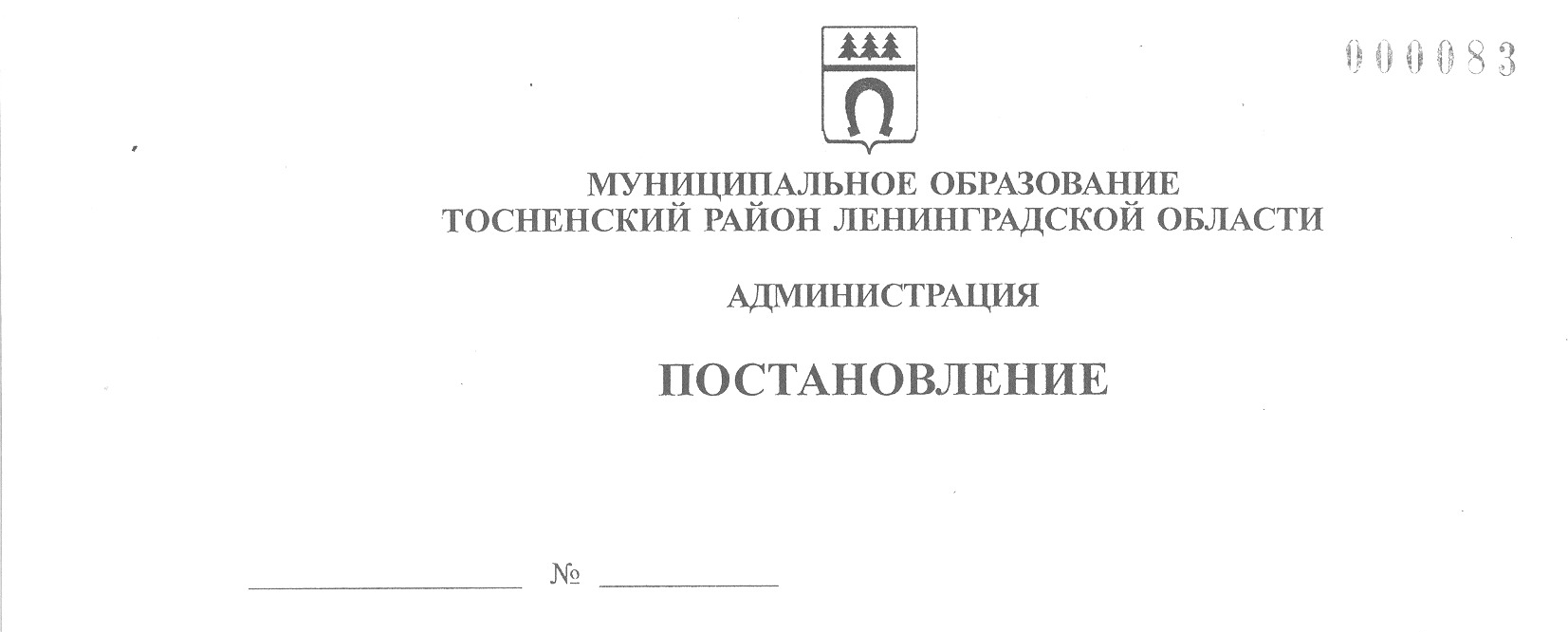 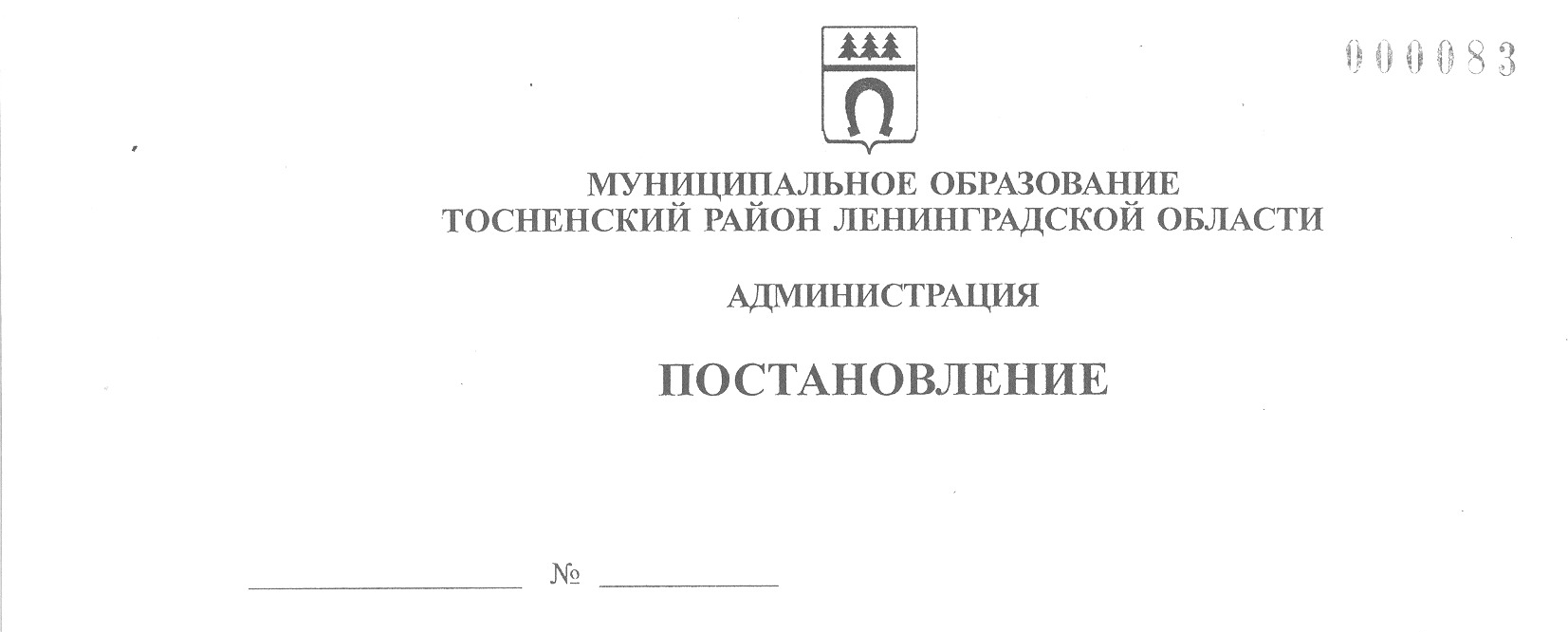 30.10.2020                  2063-паОб одобрении прогноза социально-экономического развития муниципального образования Тосненский район Ленинградской области на 2021 год и плановый период 2022-2023 годовВ соответствии со ст.173 Бюджетного кодекса Российской Федерации, со статьей 14 Положения о бюджетном процессе в муниципальном образовании Тосненский район Ленинградской области, утвержденного решением Совета депутатов муниципального образования Тосненский район Ленинградской области от 23.06.2020 № 62, Федеральным законом от 28.06.2014 № 172-ФЗ «О стратегическом планировании в Российской Федерации», Порядком разработки и корректировки прогнозов социально-экономического развития муниципального образования Тосненский район Ленинградской области и Тосненского городского поселения, утвержденным постановлением администрации муниципального образования Тосненский район Ленинградской области от 01.11.2017 № 2961-па (с учетом изменений, внесенных постановлением администрации муниципального образования Тосненский район Ленинградской области от 06.08.2019 № 1309-па), администрация муниципального образования Тосненский район Ленинградской областиПОСТАНОВЛЯЕТ:1. Одобрить прогноз социально-экономического развития муниципального образования Тосненский район Ленинградской области на 2021 год и плановый период 2022-2023 годов (приложение).2. Структурным подразделениям администрации муниципального образования Тосненский район Ленинградской области учитывать показатели прогноза социально-экономического развития муниципального образования Тосненский район Ленинградской области на 2021 год и плановый период 2022-2023 годов в своей работе.3. Комитету социально-экономического развития администрации муниципального образования Тосненский район Ленинградской области направить в пресс-службу комитета по организационной работе, местному самоуправлению, межнациональным и межконфессиональным отношениям администрации муниципального образования Тосненский район Ленинградской области настоящее постановление для обнародования в порядке, установленном Уставом муниципального образования Тосненский район Ленинградской области.24. Пресс-службе комитета по организационной работе, местному самоуправлению, межнациональным и межконфессиональным отношениям администрации муниципального образования Тосненский район Ленинградской области обнародовать настоящее постановление в порядке, установленном Уставом муниципального образования Тосненский район Ленинградской области.5. Контроль за исполнением постановления возложить на заместителя главы администрации муниципального образования Тосненский район Ленинградской области Горленко С.А.Глава администрации                                                                                          А.Г. КлементьевКолоцей Виктория Игоревна, 8(81361) 3225612 гаПриложение к постановлению администрации муниципального образования Тосненский район Ленинградской области 30.10.2020                             2063-паот 			 №  ПРОГНОЗ СОЦИАЛЬНО-ЭКОНОМИЧЕСКОГО РАЗВИТИЯМУНИЦИПАЛЬНОГО ОБРАЗОВАНИЯТОСНЕНСКИЙ РАЙОН ЛЕНИНРАДСКОЙ ОБЛАСТИНА 2021 ГОД И ПЛАНОВЫЙ ПЕРИОД 2022-2023 ГОДОВОсновные показатели прогноза социально-экономического развития муниципального образования Тосненский район Ленинградской области на 2021 год и плановый период 2022-2023 годовПриложение к основным показателям прогнозаПояснительная записка к показателям прогноза социально-экономического развития муниципального образования Тосненский район Ленинградскойобласти на 2021 год и плановый период 2022-2023 годовСреднесрочный прогноз социально-экономического развития муниципального образования Тосненский район Ленинградской области  (далее – МО) до 2023 года разработан на основе стратегии социально-экономического развития МО до 2030 года, параметров прогноза социально-экономического развития Ленинградской области на 2021-2023 годы, а также сценарных условий базового варианта прогноза социально-экономического развития Российской Федерации до 2023 года. При разработке прогноза проведен анализ итогов социально-экономического развития МО за  1 полугодие 2020 года, 2019 и предшествующие годы, с учетом намерений субъектов хозяйственной деятельности на прогнозируемый период 2021-2023 годов, рассматривались также дополнительные материалы. Предлагаемый для разработки местного бюджета вариант прогноза предусматривает развитие МО в условиях  проводимой Правительством Ленинградской области и органами местного самоуправления Тосненского района Ленинградской области политики, направленной на реализацию стратегических целей Тосненского района Ленинградской области – формирование комфортной среды проживания, повышение уровня экономического развития и конкурентоспособности района на рынке труда, инвестиций и капитала. В процессе формирования основных параметров прогноза учтены изменившиеся внешние условия: глобальный кризис на энергетическом рынке и пандемия новой коронавирусной инфекции COVID-19. Внешние условия заметно повлияли на оценку параметров социально-экономического развития МО в завершающемся 2020 году в сторону их снижения или стагнации, а также на тенденции восстановления и роста параметров в прогнозируемом периоде 2021-2023 годов.  Данный вариант прогноза является базовым. Базовый вариант характеризует развитие экономики поселений Тосненского района Ленинградской области в условиях реализации активной государственной политики Ленинградской области, направленной на стимулирование экономического роста и на повышение эффективности бюджетных расходов.ДемографияПо оценке 2020 года численность постоянного населения МО на конец отчётного периода составит 126915 человек, что составляет 98,9% к уровню прошлого года. Число родившихся в 2019 году составило 813 чел. и уменьшилось на 3,8% к уровню 2018 года. Число умерших составило 1681 чел. и по сравнению с прошлым годом увеличилось на 8,8%. В результате коэффициент естественной убыли населения в 2019 году составил 6,8 чел. на 1000 населения.Число родившихся в 1 полугодии 2020 года составило 369 человек и по сравнению с аналогичным периодом предыдущего года снизилось на 8%, коэффициент рождаемости снизился с 3,1 до 2,9 человека на 1000 населения.Число умерших в 1 полугодии 2020 года составило 828 человек и по сравнению с аналогичным периодом предыдущего года увеличилось на 5,1%, коэффициент смертности увеличился до 6,5 человек на 1000 населения (1 полугодие 2019 года – 6,1). Естественная убыль населения в 1 полугодии 2020 года увеличилась по сравнению с аналогичным периодом 2019 года до 3,6 человек на 1000 населения.По оценке в 2020 году среднегодовая численность постоянного населения в Тосненском районе Ленинградской области сократится по сравнению с 2019 годом и составит 126565 человек. Уровень естественной убыли в 2020 году составит -7,9 чел. на 1000 населения (2019 год -6,8).Спад рождаемости связан с сокращением численности женского репродуктивного населения, в том числе в молодом репродуктивном возрасте (20-29 лет), в связи с вступлением в данную возрастную группу малочисленных поколений женщин, родившихся в начале 90-х гг. – период резкого снижения рождаемости, а также региональными особенностями формирования статистической отчетности по территориальному признаку, а именно: родоразрешение значительного числа женщин – жителей Ленинградской области и регистрация рожденных детей на территории Санкт-Петербурга.Динамика смертности населения будет формироваться под влиянием трендов эпидемиологический ситуации и жестких ограничений, введённых в период карантинных мер для лиц старшего поколения, но при этом и продолжением реализации мероприятий, направленных на вовлечение старшего поколения в процессы активного долголетия, и увеличение ожидаемой продолжительности здоровой жизни.На 2021 год и прогнозируемый период 2022-2023 годов для определения показателей рождаемости и смертности приняты в расчет соответствующие коэффициенты, «заложенные» в прогноз социально-экономического развития Ленинградской области.На территории муниципального образования необходимо продолжать мероприятия, направленные на улучшение демографической ситуации, по различным направлениям деятельности: здравоохранение, культура, физическая культура, спорт и молодежная политика, образование. ПромышленностьОсновную долю в общей отгрузке товаров собственного производства, выполненных работ и услуг промышленного производства района составляют обрабатывающие производства – 96% в 2019 году.В 2019 году по разделу «обрабатывающие производства» было отгружено товаров собственного производства, выполнено работ и услуг собственными силами в действующих ценах на сумму 48388,6 млн. рублей, что на 4% больше аналогичного периода 2018 года. По итогам 1 полугодия 2020 года темп роста отрасли «обрабатывающие производства» составляет 97% к аналогичному периоду прошлого года и в стоимостном выражении  составляет 22171,6 млн. рублей. До конца текущего года по предварительной оценке в обрабатывающих производствах объем отгруженных товаров собственного производства составит 48638,8 млн. рублей, темп роста к 2019 году составит 100,5%. В 2020 году индекс промышленного производства по полному кругу предприятий прогнозируется по итогам года на уровне 98,4%. Недостижение стопроцентного значения показателя обусловлено возникшими на фоне пандемии коронавирусной инфекции обстоятельствами, оказавшими влияние на снижение объемов производства продукции промышленными предприятиями, и соответственно индекса промышленного производства, но до конца прогнозируемого периода, учитывая производственные планы предприятий обрабатывающих производств, можно предположить, что для данного сектора экономики будет характерен рост производства. Прогноз развития отраслей на среднесрочную перспективу формировался с учетом анализа работы промышленного комплекса района в отчетном периоде, перспективных планов основных промышленных предприятий, реконструкции действующих и ввода новых производств. В 2021-2023 годах намечается тенденция умеренного роста объемов промышленного производства.«Производство химических веществ и химических продуктов» (ООО «Хенкель Рус», ООО «Интерфилл», ООО «Ланитекс-Оптима 7», ООО «Интерфом-Спб», ООО «Йотун Пэйнтс»).Согласно предварительной оценке 2020 года объем отгруженных товаров по данному виду экономической деятельности с учетом индекса-дефлятора в ценах соответствующих лет составит 13679,8 млн. рублей (темп роста к 2019 году 100,4%). К 2023 прогнозируется умеренный рост объемов производства.«Производство резиновых и пластмассовых изделий» (ООО «Сериопласт Рус», ООО «Алпла», ООО «Технониколь-Северо-Запад»).Согласно предварительной оценке 2020 года объем отгруженных товаров по данному виду экономической деятельности с учетом индекса-дефлятора в ценах соответствующих лет составит 3283,9 млн. рублей (темп роста к 2019 году 100,4%).У ООО «Алпла» в 2020 году наблюдается снижение объемов производства из-за переноса 50% производственных мощностей цеха литья пластика на другую площадку.«Производство прочей неметаллической минеральной продукции» (ООО «Рока Рус», ОАО «Нефрит-Керамика»).	По предварительной оценке 2020 года объем отгруженных товаров по данному виду экономической деятельности с учетом индекса-дефлятора в ценах соответствующих лет составит 4538,6 млн. рублей (темп роста к 2019 году 100,1%).	В дальнейшем по данному виду деятельности прогнозируется рост в связи со строительством второй очереди завода ООО «Рока Рус».«Производство готовых металлических изделий, кроме машин и оборудования» (ООО «Винета», ООО «Сигнал», АО «Завод им. М.И. Калинина», ЗАО «Тубекс», АО «Фискарс Брандс Рус»).АО «Фискарс Брандс Рус» пересмотрело свои планы и значительно уменьшило объем инвестиций в части  технического перевооружения, модернизации, реконструкции и развития производства из-за возможной выплаты по иску АО «ЛОКС» в объеме 70 млн. рублей (возникновение спора с АО «ЛОКС» по непредусмотренному договором технологическому присоединению и нерешенный вопрос с переносом узла учета воды на границу балансовой принадлежности и эксплуатационной ответственности в соответствии с предписанием АО «ЛОКС»).По предварительной оценке 2020 года объем отгруженных товаров по данному виду экономической деятельности с учетом индекса-дефлятора в ценах соответствующих лет составит 3175,6 млн. рублей (темп роста к 2019 году 91,1%).При положительном результате работы ряда предприятий на общий показатель негативно повлияет ситуация на  АО «Завод им. М.И. Калинина».АО «Завод им. М.И. Калинина» является стратегическим предприятием, относящимся к оборонно-промышленному комплексу Российской Федерации. Основным видом деятельности является производство оружия и боеприпасов. В связи с небольшим количеством заключенных контрактов на поставку специзделий объем отгрузки данного предприятия в 1 полугодии 2020 года снизился к соответствующему периоду прошлого года более чем в 2 раза.«Производство машин и оборудования, не включенных в другие группировки» (ООО «Катерпиллар Тосно»). Согласно предварительной оценке 2020 года объем отгруженных товаров по данному виду экономической деятельности с учетом индекса-дефлятора в ценах соответствующих лет составит 5683,6 млн. рублей (темп роста к 2019 году 104,9%).«Производство автотранспортных средств, прицепов и полуприцепов» (АО «Томез»).В 1 полугодии 2020 года на АО «Томез», несмотря на сложную экономическую обстановку, влияние противоэпидемиологических ограничений, удалось существенно (более чем вдвое) нарастить производство дорожно-уборочных машин и навесного оборудования.Согласно предварительной оценке 2020 года объем отгруженных товаров по данному виду экономической деятельности с учетом индекса-дефлятора в ценах соответствующих лет составит 611,4 млн. рублей (темп роста к 2019 году 91,2%).«Производство  пищевых  продуктов» (ЗАО «Тосненский комбикормовый завод», ООО «МПК «Тосненский»).Согласно предварительной оценке 2020 года объем отгруженных товаров по данному виду экономической деятельности с учетом индекса-дефлятора в ценах соответствующих лет составит 5175,2 млн. рублей (темп роста к 2019 году 105,8%).ЗАО «Тосненский комбикормовый завод» в 2020 году вошло в национальный проект  «Повышение производительности труда и поддержка занятости населения». Старт проекта запланирован на 2021 год. Вступление в данный проект позволит обеспечить рост производительности труда не ниже чем на 5% в год к 2024 году за счет внедрения технологий бережливого производства.Сельское хозяйствоПо итогам 2019 года объем производства продукции сельского хозяйства составил 3093,1 млн. рублей (106,3% к 2018 году в сопоставимых ценах).Животноводство.В районе осуществляют свою деятельность по направлению молочное животноводство 6 предприятий, деятельность которых стабильна, и предприятия вышли на полную производственную мощность с учетом земельных ресурсов. До 2023 года нет инвестиционных планов по расширению существующих или созданию новых производств:1. ЗАО «Племхоз им. Тельмана».2. ООО «Альма».3. АО «Любань».4. ООО «СП «Восход»».5. ООО «Петрохолод Аграрные технологии».6. ООО «София».Производственные показателиПроизводство мяса крупного рогатого скота не является профилирующим для предприятий молочного направления и является побочным продуктом основного вида деятельности. Выращивание бычков до веса 350 кг (критерий господдержки) производит только АО «Племхоз им. Тельмана».Свиноводство.В районе осуществляют свою деятельность по направлению свиноводство 2 предприятия:ООО «Идаванг Агро».ООО «Агрохолдинг «Пулковский».Поголовье свиней на 01.07.2020 составило 117826 голов, что меньше аналогичного периода 2019 года на 5494 головы. Снижение поголовья отмечается в ООО «Идаванг Агро», что связано с открытием дочернего комплекса компании в Лужском районе Ленинградской области и переводе части поголовья.  В связи с неблагополучной эпизоотической ситуацией по африканской чуме свиней в Российской Федерации (Ленинградская область благополучна по данному заболеванию) существует риск заноса данного заболевания. Данная отрасль находится в высокой зоне риска.Птицеводство.В районе осуществляет деятельность по направлению птицеводство ООО «Конкорд». Направление – индейководство. Поголовье птицы на 01.07.2020 составляет  82,3  тыс. голов.Оценка объемов производства продукции животноводства на основе данных 1 полугодия текущего года, индексов-дефляторов и индексов производства продукции животноводства, принятых в прогнозе Ленинградской области, позволяет ожидать по 2020 году 2606,6 млн. рублей объема производства в стоимостном выражении, что соответствует с учетом индекса-дефлятора 104,5% роста к 2019 году. В 2021-2023 годах ожидается, в основном, сохранение текущего уровня производства с умеренным ростом: соответственно по годам: 105,7%; 104,8%; 104,9% в сопоставимых ценах к предыдущему году, в стоимостном выражении это составит: 2754,3 млн. руб., 2887,6 млн. руб., 3030,1 млн. руб.Крестьянские и фермерские хозяйства.На сегодняшний день количество действующих крестьянских фермерских хозяйств на территории района составляет 45 единиц. К 2023 году планируется увеличение количества К(Ф)Х до 55 хозяйств.Растениеводство.На 901 га сократились посевные площади по сравнению с 2019 годом (с 14743 га до 13842 га). У ООО «Петрохолод. Аграрные технологии» закончился договор аренды на 500 га, и хозяйство не стало его перезаключать. В связи с близостью г. Колпино АО «Племхоз им. Тельмана» для строительства новых производственных площадей перевели 400 га в земли промышленности.87% (10225 га) посевных площадей занято кормовыми культурами (многолетние, однолетние травы, кормосмеси на силос, сено и зеленый корм), так как основное направление развития агропромышленного комплекса района – молочное животноводство. В 2020 году увеличились площади, занятые зерновыми  (ячмень, овес), с 1319 га до 1585 га.  По хозяйствам: АО «Племхоз им.Тельмана» – 110 га, ООО «Восход» – 154 га, ООО «Петрохолод. Аграрные технологии» – 231 га. Зерновые выращиваются для добавления  зерна в рацион КРС, частично замещая дорогостоящие концентрированные корма.  Фермерское хозяйство Ширалиева С.О. – единственное хозяйство, занимающееся в районе выращиванием картофеля. В этом году площади, засеянные картофелем, увеличились с 80 до 140 га. Кроме того К(Ф)Х  Ширалиева с 177 га до 265 га расширило посадку овощных культур ( различные виды капусты – 141 га, свекла столовая – 72 га, морковь – 40 га, прочие культуры (кабачки, кукуруза, салат) – 12 га).Посевная завершилась в установленные агротехнологические сроки.В июне началась заготовка кормов. На 01.07.2020 хозяйствами района заготовлено 34557 тонн силоса, что составляет 32% от годового плана. Заготовка проходит в соответствии с планом.Оценка объемов производства продукции растениеводства на основе данных 1 полугодия текущего года, индексов-дефляторов и индексов производства продукции растениеводства, принятых в прогнозе Ленинградской области, позволяет ожидать по 2020 году 628,6 млн. рублей объема производства в стоимостном выражении, что соответствует с учетом индекса-дефлятора 103,9% роста к 2019 году. В 2021-2023 годах ожидается, в основном, сохранение текущего уровня производства с умеренным ростом, соответственно по годам: 106,0; 105,1; 112,6%% в сопоставимых ценах к предыдущему году, в стоимостном выражении это составит соответственно: 666,2 млн. руб., 700,4 млн. руб., 789,0 млн. руб. СтроительствоОтрасль «строительство» на территории Тосненского района Ленинградской области находится в непростой ситуации, связанной как со снижением потребительского спроса и сопутствующим сокращением жилищного строительства, так и с усложнением правил в жилищном строительстве, введенных в 2018-2019 годах. Что касается объема строительства по инвестиционным проектам, не связанным с жильем, осуществляемым на территории Тосненского района Ленинградской области, то большинство застройщиков по ним не зарегистрированы на территории района и не попадают в выборку территориального отдела статистики. По оценке ожидаемых итогов 2020 года объем работ по строительству в организациях с численностью более 15 чел. (на основе данных Петростата) прогнозируется в объеме 977,1 млн. рублей, который, в основном, планируется за счет участия строительных предприятий (преимущественно субъектов малого и среднего предпринимательства) в работах по относительно небольшим подрядам крупных организаций – застройщиков регионального и федерального уровня. При планировании объемов на период 2021-2023 годов применены дефляторы и индексы физического объема строительных работ, рассчитанные в прогнозе по Ленинградской области, объемы составят: 1028,1; 1092,5 и 1152,9 млн. рублей соответственно. По жилищному строительству в прогнозируемом периоде ожидается завершение строительства:- в 2020 году многоквартирного дома в г. Никольское общей площадью 8027,03 кв. м;- в 2021 году многоквартирного дома в п. Тельмана общей площадью 14492,8 кв. м;- в 2022 году многоквартирного дома в г. Тосно общей площадью 13250 кв. м. Также в 2020 году было выдано разрешение на строительство малоэтажного жилого комплекса в пгт. Федоровское. Общая площадь застройки составит 16555 кв. м. Окончание строительства запланировано на 2022 год.Средняя обеспеченность населения жилой площадью к концу прогнозируемого периода достигнет 31,4 м2 на человека. Потребительский рынокПотребительский рынок – один  из основных  секторов экономики муниципального образования Тосненского район Ленинградской области. Его главные задачи –  удовлетворение спроса населения на потребительские товары и услуги, обеспечение качества и безопасности их предоставления, территориальной  доступности  товаров и услуг по всей территории района.Пандемия COVID-19 и режим самоизоляции оказали негативное влияние практически на все сферы потребительского рынка в связи с временной приостановкой деятельности, а также падением спроса на некоторые виды товаров и услуг, за исключением розничной продажи продовольственной группы товаров и аптечных товаров.По данным Петростата оборот розничной торговли в 2019 году составил 16211,8 млн. рублей. За 1 полугодие 2020 года данный показатель по МО составил 8796 млн. рублей и оценивается к концу 2020  года в размере 17081,7 млн. рублей.Пиковый спрос на продовольственные товары со стороны покупателей наблюдался преимущественно во второй половине марта 2020 года.Оперативно принятые хозяйствующими субъектами меры позволили сформировать запасы продовольственных и непродовольственных товаров в достаточном количестве для удовлетворения спроса граждан в полном объеме. В результате дефицит товаров отсутствовал, товары первой необходимости имелись в наличии.Торговые сети осуществляли постоянный контроль за наличием товаров на полках магазинов. Товарные запасы пополнялись ежедневно.По оценке 2020 года оборот розничной торговли составит 17081,7 млн. рублей. В прогнозируемом периоде ожидается рост в стоимостном выражении до 21372,9 млн. рублей к 2023 году. Оборот  общественного  питания  за 6 месяцев 2020 года составил 19,11 млн. руб. (2019 г. – 34,72 млн. руб.). Снизился по сравнению с аналогичным периодом 2019 года на 15,61 млн. руб. или 55,1% к соответствующему периоду прошлого года.Из-за ограничений, введенных Правительством Ленинградской области на работу организаций сферы услуг, ресторанам, кафе, кофейням пришлось закрыться и работать «на доставку» или «на вынос».Несмотря на то, что с 27 июля Тосненский район Ленинградской области переведен в «желтую зону», в которой организациям общепита разрешили обслуживать клиентов не только на террасах, но и внутри помещений с соблюдением социальной дистанции ситуация остается напряженной. До сих пор не ясно: как будет складываться эпидемиологическая ситуация, связанная с распространением коронавирусной инфекции и какие новые меры будут предприняты для её сдерживания.По оценке 2020 года оборот общественного питания составит 49,5 млн. рублей. В прогнозируемом периоде ожидается рост в стоимостном выражении до 78,9 млн. рублей к 2023 году. Показатели рассчитаны с учетом индексов-дефляторов и индексов физического объема оборота и услуг, рассчитанных для прогноза Ленинградской области.Малый бизнесВ разделе «Малое и среднее предпринимательство» приведены данные по количеству малых и средних предприятий, включая микропредприятия, в динамике на прогнозируемый период. Изменения рассчитаны аналогично изменениям в областном прогнозе на период 2021-2023 годов.Для развития малого предпринимательства в текущем году и в прогнозном периоде предусмотрена реализация комплекса мероприятий в муниципальных программах района и поселений по поддержке предпринимателей, повышению доступности финансовых ресурсов, популяризации предпринимательской деятельности, развитию ярмарочной торговли (в соответствии с правилами Роспотребнадзора и в зависимости от противоэпидемиологических мероприятий) в качестве меры оживления потребительского спроса, упорядочения размещения нестационарных торговых объектов, оказания имущественной поддержки и др. Кроме того, для уменьшения негативных последствий  противоэпидемических мер для малого предпринимательства предусмотрены меры поддержки на региональном и муниципальном уровне, в том числе такие как применение дополнительного понижающего коэффициента (К2(а) =0,95) по отдельным видам деятельности, в наибольшей степени пострадавшим в результате распространения новой коронавирусной инфекции, льготы по арендным платежам за муниципальное имущество субъектам МСП из пострадавших отраслей (определены постановлением Правительства Российской Федерации от 03.04.2020 № 434).В ближайшие годы сохранят свое влияние факторы, негативно влияющие на деятельность малых предприятий, такие как:- снижение платежеспособности населения и падение спроса; - повышение налогов и введение новых систем контроля, установка и обслуживание которых требуют финансовых вложений от субъектов бизнеса;- недостаток доступных кредитных средств с долгим сроком погашения,  необходимых для инвестиций в малом бизнесе;- постоянное повышение закупочных цен, стоимости топлива и энергоресурсов;- монополизация рынка со стороны крупных игроков;- высокие ставки на аренду помещений и имущества.      ИнвестицииОбъем инвестиций, направленных в экономику Тосненского района Ленинградской области  за 1 полугодие 2020 года (инвестиции предприятий и организаций в основной капитал по крупным и средним организациям-инвесторам, не относящимся к субъектам малого предпринимательства, по официальным данным статистики),  составил 2 635,84 млн. руб., это 176 %  от объема инвестиций аналогичного периода прошлого года. Источниками финансирования преимущественно являются собственные средства предприятий  – 59,7 % от общего объема  инвестиций, что составляет 1 573,7 млн. руб.  Доля привлеченных средств – 40,3 %, что составляет 1 062,1 млн. руб.  В общем объеме привлеченных средств значительную долю занимают бюджетные средства – 941,7 млн. руб., в том числе из бюджета из субъекта Федерации – 778,7 млн. руб.Рост общего объема инвестиций обусловлен реализацией инвестиционного проекта ООО «Рока Рус» по строительству второй очереди завода по производству фаянсовой сантехники. В 1 полугодии 2020 года была проведена закупка нового оборудования в связи с планируемым увеличением производственных мощностей ООО «Йотун Пейнтс». В том числе рост общего объема инвестиций был обеспечен за счет инвестиционной деятельности органов государственного управления и местного самоуправления по вопросам общего характера, финансируемой из бюджетных источников.Одним из крупных инвестиционных проектов, реализованных в Тосненском районе Ленинградской области, является строительство на территории индустриального парка «М 10», в Тельмановском сельском поселении Тосненского района Ленинградской области нового производства – ООО «Индастриал инвестмент».  Компания открыла завод по производству гибкой барьерной упаковки для пищевой промышленности. Общий объем инвестиций составил 610 млн. руб.  В апреле 2020 года компания прошла реорганизацию в форме присоединения к ООО «Эдельвейс».В рамках Российского инвестиционного форума в Сочи, 14.02.2019,  Правительство Ленобласти заключило соглашение с ЗАО «Компания автоприцепов» (ЗАО «Капри») о строительстве на территории индустриального парка «М10 «Никольское» нового автоматизированного производства с использованием роботизированных процессов и цифровым проектированием.  Инвестиции в проект составят 1 млрд. рублей.  Предприятие будет производить автоприцепы для транспортировки нефтепродуктов, метанолов, химических жидкостей и других специализированных грузов. Планируемый срок окончания производства – 3 квартал 2021 года. На предприятии планируется трудоустроить 110 человек.На территории индустриального парка «М10» «Пионер» крупный импортер пищевой продукции «Шредер Ритейл» реализует проект по строительству  оптово-распределительного комплекса общей площадью 9 тыс. кв. м.  Введен в эксплуатацию первый этап строительства площадью 4,2 тыс. кв. м (три складских комплекса площадью по 1,4 тыс. кв. м каждый).  В Тельмановском сельском поселении Тосненского района Ленинградской области осуществляется реализация инвестиционного проекта – строительство и запуск комплекса по производству живых креветок с применением установок замкнутого водоснабжения ООО «Северная креветка»,  срок реализации проекта – до 2022 года. На предприятии выращиваются белоногие креветки Ваннамей (королевские креветки). Ежегодный объем продукции должен составить 200 тонн в год. Планируемый объем инвестиций составит 350 млн. руб.В июне 2019 года  в рамках Петербургского международного экономического форума было подписано трехсторонее соглашение о сотрудничестве о размещении производства упаковки из гофрированного картона ООО «ТД ТрансПак» в Тельмановском сельском поселении Тосненского района Ленинградской области на территории индустриального парка «М10 «Ям Ижора». Планируемый объем инвестиций – 600 млн. рублей, объем производства – от 4 млн. кв. м в год, на предприятии должно быть создано 150 рабочих мест. Готовый продукт предназначен для промышленных предприятий Ленинградской области, Санкт-Петербурга и близлежащих регионов. Планируемый срок ввода в эксплуатацию производства – 4 квартал 2020 года.В индустриальном парке «М10» «Красный Бор» в 4 квартале 2019 года начато строительство мультитемпературного распределительного центра для сети гипермаркетов «Лента»  площадью около 70 тыс. кв. м. Объем инвестиций в проект составит более 3,5 млрд. рублей. Ввод в эксплуатацию запланирован в  4 квартале 2020 года. На территории Тосненского городского поселения Тосненского района Ленинградской продолжается реализация инвестиционного проекта по строительству второй очереди завода  по производству фаянсовой сантехники ООО «Рока Рус», продолжается строительство производственного помещения. Объем инвестиций  составит 3,8 млрд. рублей. Объем выпуска готовой продукции составляет 500 тысяч изделий в год. После расширения производственных мощностей выпуск продукции увеличится на 1 000 тыс. изделий и составит 1,5 млн. единиц в год.  До конца 2021 года руководство компании нацелено на запуск стопроцентной мощности производства.17.04.2020, при участии губернатора Ленинградской области Дрозденко А.Ю.,  на территории Федоровского городского поселения Тосненского района Ленинградской области открыто новое производство  ООО «Морские Пропульсивные Системы». Новый завод производит судовые двигатели и дизель-генераторы, системы управления и судовые компрессорные установки для кораблей ВМФ России. Объем инвестиций в новое предприятие составил около 1 млрд. руб. Дальнейшему устойчивому развитию инвестиционной деятельности в Тосненском районе Ленинградской области будут способствовать определенные преимущества: прохождение через муниципальный район  трасс «М 10» и «М 11», действующие и развивающиеся инвестиционные площадки: промышленно – логистический комплекс «Индустриальный парк» «Федоровское» и западная производственно-складская зона «Красноборская». Открытие  в г. Тосно филиала ГБУ ЛО «Информационно-туристский центр» будет способствовать более активному развитию в Тосненском районе Ленинградской области  проектов в сфере туризма.В настоящее время в индустриальном парке «М 10» (территории «М10» «Красный Бор», «М10» «Ям-Ижора», «М10» «Никольское», «М10» «Пионер», «М10» «Тельмана») активно реализуются масштабные инвестиционные проекты, а на период 2021-2022 годов запланировано привлечений новых инвесторов на данные территории в сфере производства молочных продуктов и пищевых ингредиентов  и металлических изделий для городского благоустройства. На период 2021-2022 годов запланировано продолжение реализации крупных инвестиционных проектов на территории Тосненского района Ленинградской области.В индустриальном парке «Федоровское» в Тосненском районе Ленинградской области франко-немецкий  холдинг Niedax Group запланировал строительство завода кабеленесущих систем. Инвестиции в проект составят порядка 600 млн. рублей. Компания Niedax занимается электротехнической комплектацией проектов, производством кабеленесущих систем из стали и пластика, аксессуаров для монтажа, систем креплений для различных нагрузок, электромонтажных каналов и материалов, различных видов антикоррозийных защитных покрытий. Планируется, что на предприятии будет создано около 40 рабочих мест.Продолжается реализация второго этапа строительства производственного корпуса  по выпуску котельных ООО «Сигнал». На 202-2022 годы  предприятием запланировано освоение инвестиций в объеме 360 млн. рублей.На территории Тосненского городского поселения Тосненского района Ленинградской области ООО «Катерпиллар Тосно» запланировано строительство гостевого цента и осуществление модернизации производственных  линий для выпуска дополнительных видов продукции общей стоимость около 450 млн. руб.В рамках XXIX международной агропромышленной выставки «Агрорусь» губернатор Ленинградской области Дрозденко А.Ю. совместно с исполнительным директором АО «Птицефабрика «Северная» подписали соглашение о реализации крупного инвестиционного проекта в сфере агропромышленного производства. На территории  Любанского городского поселения Тосненского района Ленинградской области запланировано строительство комплекса для  производства инкубационного яйца цыплят-бройлеров. Инкубаторы будут выдавать больше 44 миллионов яиц в год. Предполагаемый объем инвестиций в проект составит 2,5 млрд. руб.Рынок труда и занятость населенияВ 2019 году численность занятых в экономике Тосненского района Ленинградской области составила 44500 человек. В прогнозном периоде ожидается плавное увеличение численности занятых и к 2023 году составит 46000 человек.В первом полугодии 2020 года в результате негативных последствий распространения коронавирусной инфекции (COVID-19) на рынке труда Ленинградской области зафиксирован рост численности обратившихся в целях поиска подходящей работы граждан, безработных граждан и уровня регистрируемой безработицы. Тенденция роста основных показателей, характеризующих рынок труда, наблюдается с начала апреля 2020 года. Так, в среднем за месяц в течение первого квартала количество обращений в службу занятости за содействием в поиске подходящей работы составило 155 заявлений, а количество граждан, признанных безработными – 59 человек. Тогда как количество обращений в службу занятости за содействием в поиске подходящей работы и количество граждан, признанных безработными, только за апрель составило 922 и 549 соответственно. В среднем за месяц в течение второго квартала количество обращений в службу занятости за содействием в поиске подходящей работы составило 707 заявлений, а количество граждан, признанных безработными – 574 человека.Всего в отчетном периоде за предоставлением государственных услуг по содействию  в поиске подходящей работы обратилось 2587 человек, что почти в три раза больше,  чем в 1 полугодии 2019 года (865 человек).По оценке 2020 года число зарегистрированных безработных граждан в конце года составит 2000 человек. В последующие годы ситуация с безработицей будет стабилизироваться. К концу 2023 года численность зарегистрированных в службе занятости населения безработных граждан прогнозируется ниже уровня 2020 года и составит 800 человек.Уровень регистрируемой безработицы по оценке текущего года составит 2,5% и к концу прогнозируемого периода снизится до 1% от экономически активного населения.Уровень заработной среднемесячной номинальной начисленной заработной платы одного работника по крупным и средним предприятиям в 2019 году по данным Петростата составил 49 тыс. рублей (110,5% к уровню 2018 года), по ожидаемой оценке 2020 года – 50,5 тыс. рублей. В 2021  году и на период до 2023 года на территории МО  прогнозируется  тенденция роста среднемесячной  номинальной начисленной заработной платы (2021 год – 53,7 тыс. руб., 2022 год – 57 тыс. руб.,  2023 год – 60,9 тыс. руб.). Среднемесячная заработная плата демонстрирует устойчивый рост на прогнозируемый период до 2023 года, за исключением 2020 года, когда рост заработной платы составит 103% в связи с ограничительными мерами, введенными в связи с распространением новой коронавирусной инфекции.По оценке 2020 года фонд начисленной заработной платы по крупным и средним предприятиям МО составит 12,9 млрд. рублей, и в прогнозируемом периоде предполагается тенденция роста данного показателя. Заложенный в прогноз рост определен действием установленных сценарными условиями Российской Федерации индексов-дефляторов и данными основных градообразующих предприятий МО.Перечень основных проблемных вопросов, сдерживающих социально-экономическое развитие муниципального образования Тосненский район Ленинградской областиНа общественное и экономическое развитие муниципального образования Тосненский район Ленинградской области  в прогнозируемом периоде помимо ранее сформировавших отрицательных факторов добавится влияние ограничительных мер по предотвращению распространения новой коронавирусной инфекции.К основным сдерживающим социально-экономическое развитие района факторам в прогнозируемом периоде 2021-2023 годов можно отнести следующее:- устаревающая и недостаточная инженерная инфраструктура района, в том числе на территориях, способных к промышленному или социально-ориентированному развитию; - потребность в ремонте автомобильных дорог регионального и местного значения, расположенных в границах района;- дефицит квалифицированых кадров на фоне высокой маятниковой миграции (более 30 % трудоспособного населения работает за пределами района);- негативное влияние современных демографических тенденций: низкая рождаемость, центробежное влияние Санкт-Петербургской агломерации; при этом до сих пор не устранен дефицит мест в детских садах и школах, особенно в г. Тосно; - негативное влияние пандемии новой коронавирусной инфекции на показатели смертности и заболеваемости  населения старших возрастов, в том числе в трудоспособном возрасте; увеличение нагрузки на системы социальной помощи населению и здравоохранение на фоне уже имеющейся у жителей района неудовлетворенности качеством данного типа услуг;- недостаток доступных заемных средств, выдаваемых финансовыми учреждениями в виде долгосрочных кредитов, так называемые «длинные деньги», которые могли бы открыть путь модернизации устаревающих производственных мощностей и более активному вводу новых, востребованных рынком производств;- рост тарифов естественных монополий, нагрузки на население и бизнес в связи с изменением системы удаления коммунальных отходов; высокая стоимость импортных комплектующих, сырья и технологий, недоступность отдельных импортных ресурсов и технологий из-за санкций; - снижение реальных располагаемых доходов населения, влияющих на спрос в отдельных отраслях хозяйственной деятельности, в том числе на потребительском рынке;- инфраструктурная и ресурсная недостаточность для существенного роста малых форм предпринимательства, социально-ориентированных организаций;- недостаток бюджетных средств для реализации проектов по социально-экономическому развитию района, в том числе в направлении развития водоснабжения и газификации сельских населенных пунктов, обеспечения экологической безопасности населения.№ п/пНаименование раздела, показателяЕдиница измеренияОтчетОценкаПрогнозПрогнозПрогноз№ п/пНаименование раздела, показателяЕдиница измерения20192020202120222023Демографические показателиДемографические показателиДемографические показателиДемографические показателиДемографические показателиДемографические показателиДемографические показателиДемографические показатели1Численность населения (на 1 января года)Человек128 327,0126 915,0126 345,0126 095,0126 005,01.1в том числе: городскоеЧеловек94 294,093 252,092 863,692 679,892 613,71.2                      сельскоеЧеловек34 033,033 663,033 481,433 415,233 391,32Численность населения младше трудоспособного возраста (на 1 января года)Человек17 832,017 513,017 207,016 871,016 496,03Численность населения трудоспособного возраста (на 1 января года)Человек75 444,074 685,073 783,073 309,072 838,04Численность населения старше трудоспособного возраста (на 1 января года)Человек35 051,034 717,035 355,035 915,036 671,05Численность населения среднегодоваяЧеловек127 621,0126 630,0126 220,0126 050,0125 975,06Число родившихся (без учета мертворожденных)Человек813,0800,0820,0830,0840,07Число умершихЧеловек1 681,01 800,01 750,01 690,01 650,08Миграционный прирост (-убыль)Человек-544,0430,0680,0770,0750,09Общий коэффициент рождаемостичел. на 1 тыс. чел. населения6,46,36,56,66,710Общий коэффициент смертностичел. на 1 тыс. чел. населения13,214,213,913,413,111Коэффициент естественного прироста (убыли)чел. на 1 тыс. чел. населения-6,8-7,9-7,4-6,8-6,412Коэффициент миграционного прироста (убыли)чел. на 1 тыс. чел. населения-4,33,45,46,16,0Промышленное производствоПромышленное производствоПромышленное производствоПромышленное производствоПромышленное производствоПромышленное производствоПромышленное производствоПромышленное производство1Отгружено товаров собственного производства, выполнено работ и услуг собственными силами (без субъектов малого предпринимательства), всегомлн руб.50 399,450 608,054 103,458 460,563 621,31Темп роста% к пред. году в ценах соотв. лет103,0100,4106,9108,1108,81Индекс-дефлятор% к предыдущему году102,0102,1102,8104,0104,31Индекс промышленного производства% к предыдущему году в сопоставимых ценах100,998,4104,0103,9104,42Объем отгруженных товаров собственного производства, выполненных работ и услуг собственными силами по виду экономической деятельности «Добыча полезных ископаемых» (раздел В)млн. руб.242,8201,7222,7246,7259,12Темп роста% к пред. году в ценах соотв. лет28,783,1110,4110,8105,02Индекс-дефлятор% к предыдущему году99,891,0109,1104,2104,22Индекс производства % к предыдущему году в сопоставимых ценах28,891,3101,2106,3100,83Объем отгруженных товаров собственного производства, выполненных работ и услуг собственными силами по виду экономической деятельности «Обрабатывающие производства» (Раздел С)млн. руб.48 388,648 638,851 986,456 217,661 239,93Темп роста% к пред. году в ценах соотв. лет104,0100,5106,9108,1108,93Индекс-дефлятор% к предыдущему году102,1102,1102,7104,0104,33Индекс производства % к предыдущему году в сопоставимых ценах101,898,5104,1104,0104,5В том числе:3.1Производство пищевых продуктов (группировка 10)млн. руб.4 892,55 175,25 538,55 938,76 410,93.1Темп роста% к пред. году в ценах соотв. лет126,1105,8107,0107,2108,03.1Индекс-дефлятор% к предыдущему году101,6102,4103,6103,7104,23.1Индекс производства % к предыдущему году в сопоставимых ценах124,1103,3103,3103,4103,63.2Производство текстильных изделий (группировка 13)млн. руб.8 731,29 010,69 605,810 210,510 937,63.2Темп роста% к пред. году в ценах соотв. лет115,9103,2106,6106,3107,13.2Индекс-дефлятор% к предыдущему году96,4103,2103,2103,4103,93.2Индекс производства % к предыдущему году в сопоставимых ценах120,2100,0103,3102,8103,13.3Производство химических веществ и химических продуктов (группировка 20)млн. руб.13 625,313 679,814 962,416 573,018 479,53.3Темп роста% к пред. году в ценах соотв. лет102,1100,4109,4110,8111,53.3Индекс-дефлятор% к предыдущему году96,1100,4102,7104,2104,63.3Индекс производства % к предыдущему году в сопоставимых ценах106,2100,0106,5106,3106,63.4Производство резиновых и пластмассовых изделий (группировка 22)млн. руб.3 270,83 283,93 494,03 731,74 067,33.4Темп роста% к пред. году в ценах соотв. лет130,1100,4106,4106,8109,03.4Индекс-дефлятор% к предыдущему году102,9100,4102,7104,2104,63.4Индекс производства % к предыдущему году в сопоставимых ценах126,4100,0103,6102,5104,23.5Производство прочей неметаллической минеральной продукции (группировка 23)млн. руб.4 533,74 538,64 970,45 448,65 921,53.5Темп роста% к пред. году в ценах соотв. лет105,0100,1109,5109,6108,73.5Индекс-дефлятор% к предыдущему году95,0105,6104,1104,5104,13.5Индекс производства % к предыдущему году в сопоставимых ценах110,594,8105,2104,9104,43.6Производство готовых металлических изделий, кроме машин и оборудования (группировка 25)млн. руб.3 485,93 175,63 110,13 329,53 645,33.6Темп роста% к пред. году в ценах соотв. лет80,891,197,9107,1109,53.6Индекс-дефлятор% к предыдущему году104,396,494,9106,1106,43.6Индекс производства % к предыдущему году в сопоставимых ценах77,594,5103,2100,9102,93.7Производство машин и оборудования, не включенных в другие группировки (группировка 28)млн. руб.5 418,65 683,66 069,86 571,37 100,53.7Темп роста% к пред. году в ценах соотв. лет66,1104,9106,8108,3108,13.7Индекс-дефлятор% к предыдущему году98,0105,1104,6104,6104,43.7Индекс производства % к предыдущему году в сопоставимых ценах67,499,8102,1103,5103,53.8Производство автотранспортных средств, прицепов и полуприцепов (группировка 29)млн. руб.670,2611,4685,6760,9842,83.8Темп роста% к пред. году в ценах соотв. лет144,491,2112,1111,0110,83.8Индекс-дефлятор% к предыдущему году98,0105,1104,6104,6104,43.8Индекс производства % к предыдущему году в сопоставимых ценах147,386,8107,2106,1106,13.9Прочие производства обрабатывающих отраслеймлн. руб.3 760,43 480,13 549,93 653,53 834,53.9Темп роста% к пред. году в ценах соотв. лет52,792,5102,0102,9105,03.9Индекс-дефлятор% к предыдущему году56,6102,6101,6101,0101,63.9Индекс производства % к предыдущему году в сопоставимых ценах9390,2100,4101,9103,34Объем отгруженных товаров собственного производства, выполненных работ и услуг собственными силами по виду экономической деятельности «Обеспечение электрической энергией, газом и паром; кондиционирование воздуха» (Раздел D)млн. руб.1 332,31 330,21 424,91 504,11 600,24Темп роста% к пред. году в ценах соотв. лет115,399,8107,1105,6106,44Индекс-дефлятор% к предыдущему году101,0104,0104,0104,0104,04Индекс производства % к предыдущему году в сопоставимых ценах114,296,0103,0101,5102,35Объем отгруженных товаров собственного производства, выполненных работ и услуг собственными силами по виду экономической деятельности «Водоснабжение; водоотведение, организация сбора и утилизации отходов, деятельность по ликвидации загрязнений» (Раздел Е)млн. руб.435,7437,4469,4492,1522,05Темп роста% к пред. году в ценах соотв. лет111,3100,4107,3104,8106,15Индекс-дефлятор% к предыдущему году100,3105,0104,0104,0104,05Индекс производства % к предыдущему году в сопоставимых ценах111,095,6103,2100,8102,0Сельское хозяйствоСельское хозяйствоСельское хозяйствоСельское хозяйствоСельское хозяйствоСельское хозяйствоСельское хозяйствоСельское хозяйство1Продукция сельского хозяйства млн. руб.3 093,13 235,23 420,53 588,03 819,11Темп роста% к пред. году в ценах соотв. лет106,3104,6105,7104,9106,41Индекс-дефлятор% к предыдущему году108,0103,6103,8103,9104,11Индекс производства продукции сельского хозяйства% к предыдущему году в сопоставимых ценах98,4101,0101,8101,0102,31.1Продукция растениеводствамлн. руб.599,6628,6666,2700,4789,01.1Темп роста% к пред. году в ценах соотв. лет10,4104,8106,0105,1112,61.1Индекс-дефлятор% к предыдущему году108,1103,9103,9104,0104,31.1Индекс производства продукции растениеводства% к предыдущему году в сопоставимых ценах9,6100,9102,0101,1108,01.2Продукция животноводствамлн. руб.2 493,52 606,62 754,32 887,63 030,11.2Темп роста% к пред. году в ценах соотв. лет87,6104,5105,7104,8104,91.2Индекс-дефлятор% к предыдущему году104,3103,5103,8103,8104,01.2Индекс производства продукции животноводства%  к предыдущему году в сопоставимых ценах84,0101,0101,8101,0100,9СтроительствоСтроительствоСтроительствоСтроительствоСтроительствоСтроительствоСтроительствоСтроительство1Объем работ, выполненных по виду деятельности «Строительство» (раздел F)млн. руб.1 031,5977,11 028,11 092,51 152,91Темп роста% к пред. году в ценах соотв. лет356,794,7105,2106,3105,51Индекс-дефлятор% к предыдущему году103,2104,9104,7104,9105,01Индекс производства % к предыдущему году в сопоставимых ценах 345,690,3100,5101,3100,52Введено в действие жилых домов на территории муниципального образованияКв. метров общей площади 122 169,039 317,071 047,840 000,040 000,02.1в том числе индивидуальных жилых домов Кв. метров общей площади 93 566,031 290,040 000,040 000,040 000,03Общая площадь жилых помещений, приходящаяся в среднем на одного жителя Кв. метров общей площади на 1 чел.30,631,231,932,332,6ТранспортТранспортТранспортТранспортТранспортТранспортТранспортТранспорт1Протяженность автодорог общего пользования местного значения (на конец года)километр673,5673,5673,5673,5674,22Протяженность автодорог общего пользования местного значения с твердым покрытием  (на конец года)километр584,3584,3584,3584,3584,33Удельный вес автомобильных дорог с твердым покрытием в общей протяженности автомобильных дорог общего пользования (на конец года)%86,886,886,886,886,7Потребительский рынокПотребительский рынокПотребительский рынокПотребительский рынокПотребительский рынокПотребительский рынокПотребительский рынокПотребительский рынок1Оборот розничной торговли млн. руб.16 211,817 081,718 900,020 088,821 372,91Темп роста% к пред. году в ценах соотв. лет164,4105,4110,6106,3106,41Индекс-дефлятор% к предыдущему году103,5103,3103,6103,9104,01Индекс физического объема розничной торговли% в сопоставимых ценах158,8102,0106,8102,3102,32Объем платных услуг населению млн. руб.2 257,42 215,32 432,82 567,92 710,62Темп роста% к пред. году в ценах соотв. лет102,798,1109,8105,6105,62Индекс-дефлятор% к предыдущему году105,3103,3103,7104,2104,22Индекс физического объема платных услуг населения% в сопоставимых ценах97,595,0105,9101,3101,33Оборот общественного питаниямлн. руб.71,749,569,874,178,93Темп роста% к пред. году в ценах соотв. лет221,669,0141,0106,3106,43Индекс-дефлятор% к предыдущему году103,5103,3103,6103,9104,03Индекс физического объема оборота общественного питания% в сопоставимых ценах214,166,8136,1102,3102,3Малое и среднее предпринимательствоМалое и среднее предпринимательствоМалое и среднее предпринимательствоМалое и среднее предпринимательствоМалое и среднее предпринимательствоМалое и среднее предпринимательствоМалое и среднее предпринимательствоМалое и среднее предпринимательство1Количество малых и средних предприятий, включая микропредприятия (на конец года)единиц1 183,01 233,01 283,01 337,01 390,02Среднесписочная численность работников на предприятиях малого и среднего предпринимательства (включая микропредприятия)человек4 192,04 205,04 373,04 556,04 738,0ИнвестицииИнвестицииИнвестицииИнвестицииИнвестицииИнвестицииИнвестицииИнвестиции1Инвестиции в основной капиталмлн руб.5 875,05 676,66 162,97 434,78 960,21Темп роста% к пред. году в ценах соотв. лет126,496,6108,6120,6120,51Индекс-дефлятор% к предыдущему году107,7105,6105,2104,9104,81Индекс физического объема инвестиций в основной капитал% к предыдущему году в сопоставимых ценах117,491,5103,2115,0115,02Распределение инвестиций в основной капитал по видам экономической деятельности:млн. руб.5 420,72 575,02 696,13 252,43 919,82.1Раздел А: сельское, лесное хозяйство, охота, рыболовство и рыбоводствомлн. руб.287,7278,0301,8364,1438,82.2Раздел В: добыча полезных ископаемыхмлн. руб.10,810,411,313,716,52.3Раздел С: обрабатывающие производствамлн. руб.2 888,02.4Раздел D: обеспечение электрической энергией, газом и паром; кондиционирование воздухамлн. руб.171,7165,9180,1217,3261,92.5Раздел F: строительствомлн. руб.84,982,089,1107,4129,52.6Раздел G: торговля оптовая и розничная; ремонт автотранспортных средств и мотоцикловмлн. руб.185,3179,0194,4234,5282,62.7Раздел H: транспортировка и хранениемлн. руб.577,2557,7605,5730,4880,32.8Раздел J: деятельность в области информации и связимлн. руб.110,9107,2116,3140,3169,12.9Раздел O: государственное управление и обеспечение военной безопасности; социальное обеспечениемлн. руб.1 070,41 162,11 162,11 401,91 689,62.10Раздел P: образованиемлн. руб.3,83,74,04,85,82.11Раздел Q: деятельность в области здравоохранения и социальных услугмлн. руб.23,522,724,729,735,82.12Раздел R: деятельность в области культуры, спорта, организации досуга и развлечениймлн. руб.6,56,36,88,29,92.13Прочие виды экономической деятельности454,33 101,63 466,94 182,35 040,53Инвестиции в основной капитал по источникам финансирования, всего: млн руб.5 875,05 676,66 162,97 434,78 960,23.1Собственные средства предприятиймлн руб.3 757,43 519,53 636,14 535,15 376,13.2Привлеченные средствамлн руб.2 117,62 157,12 526,82 899,53 584,1Рынок труда и занятость населенияРынок труда и занятость населенияРынок труда и занятость населенияРынок труда и занятость населенияРынок труда и занятость населенияРынок труда и занятость населенияРынок труда и занятость населенияРынок труда и занятость населения1Численность занятых в экономике (среднегодовая)человек44 500,044 500,045 000,045 500,046 000,02Численность безработных, зарегистрированных в органах государственной службы занятости (на конец года)человек223,02 000,01 600,01 200,0800,03Уровень зарегистрированной безработицы (на конец года)%0,282,52,01,51,04Количество вакансий, заявленных предприятиями в центры занятости населения (на конец года)единиц1 452,01 500,01 700,01 800,02 000,05Среднесписочная численность работников организаций (без внешних совместителей)человек21 913,321 475,021 518,021 561,021 604,06Среднемесячная номинальная начисленная заработная плата в целом по муниципальному образованиюрублей49 055,350 456,353 729,357 000,360 868,96Среднемесячная номинальная начисленная заработная плата в целом по муниципальному образованию% к предыдущему году110,5102,9106,5106,1106,87Фонд начисленной заработной платы всех работников по муниципальному образованиюмлн. руб.12 899,613 002,613 873,814 747,815 780,1Млн. рублей1 полугодие 2019 года1 полугодие 2020 года2019 годОценка 2020 годаПроизводство пищевых продуктов2514,119614892,55175,2Производство текстильных изделий 4393,95987,68731,29010,6Производство химических веществ и химических продуктов6154,17302,413625,313679,8Производство резиновых и пластмассовых изделий1389,41836,53270,83283,9Производство прочей неметаллической минеральной продукции2055,82018,54533,74538,6Производство готовых металлических изделий, кроме машин и оборудования1555,61426,53485,93175,6Производство машин и оборудования, не включенных в другие группировки337512155418,65683,6Производство автотранспортных средств, прицепов и полуприцепов65,4241,3670,2611,401/01/201901/01/2020Всего КРС1329313505Поголовье коров66976698Производство молока, ц535613549004Надой на 1 фуражную корову, кг79978231Организации потребительского рынка муниципального образования Тосненский район Ленинградской областиОрганизации потребительского рынка муниципального образования Тосненский район Ленинградской областиОрганизации потребительского рынка муниципального образования Тосненский район Ленинградской областиОрганизации потребительского рынка муниципального образования Тосненский район Ленинградской областиОрганизации потребительского рынка муниципального образования Тосненский район Ленинградской областиОрганизации потребительского рынка муниципального образования Тосненский район Ленинградской областиМагазиныи аптекиНестационарные торговые объектыТорговые центрыРозничные рынкиОрганизацииобщественного питанияОрганизации бытового обслуживания802180262145206